Mobile Christian School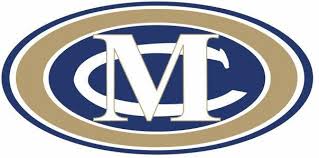 Community Service Hours 2016-2017Community Service is a requirement for graduation from Mobile Christian School.  Students begin accumulating these hours in the ninth grade. All students in grades 9-12 must have 10 hours for each year of attendance for graduation. 20 hours for each year of attendance is required for an honors diploma.  Students must:Complete work for neither money nor credit;Have an adult other than a parent sign for the work Submit the completed forms to Mrs. Kara Hodges (9th-11) and Mrs. Freda Butts (12th)All community service hours must be submitted within 60 days of completion.*Please Note: Please only report hours in ½ hour increments.*Forms can be found in the front office, Mrs. Hodges’ door and Mrs. Butts’ door.(To Be Filled Out By Student)Name: ______________________________________________________________________________________Grade Level: _________________     Date/s Worked: _____________________________________Organization Where Performed: ________________________________________________________________Type of Service/Description of Activity: ____________________________________________________________________________________________________________________________________________________________________________________________________________________________________________________________________________________(To Be Filled Out By Supervisor)Total Hours Worked: __________________________Supervisors Signature: _______________________________________________________________________________________Supervisors Phone Number: _______________________________________________________________________________________Students Signature: ______________________________________________      Date: _______________Please return to Mrs. Kara Hodges (9th-11th), Email: kara_hodges@mobilechristian.org; Fax: (251) 651-1396 or Mrs. Freda Butts (12th), freda_butts@mobilechristian.org, Fax: (251) 651-1396. 